List of participantsStart Date: Tuesday, November 10, 2020	End Date: Friday, November 13, 2020Participants: 61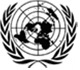 WP.15 - WORKING PARTY ON THE TRANSPORT OF DANGEROUS GOODS (108TH SESSION 10-13 NOVEMBER 2020)Governments (UNECE Bodies) - ECE Member StatesGovernments (UNECE Bodies) - ECE Member StatesAustriaAustriaMr. Andreas BARKI  (HoD)national legal expertAustrian Ministry for Climate Action, Environment, Energy, Mobility, Innovation and Technology
Directorate General IV – Transport
Department ST3 – Dangerous GoodsRadetzkystraße 21030 ViennaAustriaPhone: +43171165652056 Mobile: +436702017900Email: andreas.barki@bmk.gv.atWebsite: http://www.bmk.gv.atBelarusBelarusMr. Yury SADOUNIKAU  (HoD)Head of the Division for Supervision of Transport of Dangerous Goods SafetyDepartment of Supervision for Industrial Safety of the Ministry of Emergency SituationsKazintsa 86/1220108 MinskBelarusPhone: +375296354983Email: olrr_gpn@tut.byMr. Pavel CHUKHARAUDeputy Head of the International Cooperation DivisionDepartment for Supervision of Industrial Safety of the Ministry of Emergency Situations of the Republic of BelarusKazintsa street, 86/1220108 MinskBelarusPhone: +375172989568 Mobile: +375 44 762 18 17Email: pavel_ch@tut.byMr. Aleh SHAVERDAConsultant of the Division for Supervision of Safe Transport of Dangerous GoodsDepartment for Supervision of Industrial Safety of the Ministry for Emergency SituationsKazintsa 86/1220108 MinskBelarusPhone: +375172184730Email: olegshaverdo@gmail.comBelgiumBelgiumMr. Philippe RAUCQ  (HoD)Head of the ADR-ADN serviceService Public de WallonieService public de Wallonie DGO3
15 avenue Prince de LiègeB-5100 JambesBelgiumPhone: +32 477 96 07 62Fax: +32 81 33 65 44Email: philippe.raucq@spw.wallonie.beCzechiaCzechiaMr. Jiří KOKEŠ  (HoD)ExpertMinistry of Transportnábřeží Ludvíka Svobody 1222/1211015 Prague 1Czech RepublicPhone: +420225131271Email: jiri.kokes@mdcr.czDenmarkDenmarkMr. Lars Erik TAMBORG  (HoD)EngineerDanish Emergency Management AgencyDatavej 16DK-3460 BirkerødDenmarkEmail: brs-let@brs.dkFinlandFinlandMs. Anu HÄKKINEN  (HoD)Chief AdviserFinnish Transport and Communications Agency (Traficom)Kumpulantie 9 P.O. Box 320FI-00101 HELSINKIFinlandPhone: 00 358 29 534 7106Email: anu.hakkinen@traficom.fiFranceFranceMs. Ariane ROUMIER  (HoD)Adjointe au chef de la Mission transport des matières dangereusesMTE - Direction générale de la prévention des risques - Service des Risques Technologiques - Mission Transport des Matières dangereusesTour SequoiaF-92055 LA DEFENSE CEDEXFrancePhone: 00 33 1 40811740Email: ariane.roumier@developpement-durable.gouv.frWebsite: http://www.developpement-durable.gouv.fr/GermanyGermanyMrs. Rebecca NIEBUSCHFederal Ministry of Transport and Digital InfrastructureRobert-Schuman-Platz 153175 BonnGermanyEmail: rebecca.niebusch@bmvi.bund.deMr. Jan WERNEREngineer/ExpertFederal Ministry of Transport and Digital Infrastructure, Division G 24 - Transport of Dangerous GoodsBAMBundesanstalt für Materialforschung und -prüfung (BAM )
Federal Institute for Materials Research and Testing
Unter den Eichen 87D-12205 BerlinGermanyPhone: 0049-30-8104-3908Fax: 0049-30-8104-1327Email: jan.werner@bam.deGreeceGreeceMs. Evdokia EVANGELATOU  (HoD)Head of Road Transport of Dangerous Goods and Perishable Foodstuffs DepartmentMinistry of Infrastructure and TransportAnastaseos 2 & Tsigante10191 PapagouGreecePhone: 2106508123 Mobile: 6976516388Email: e.evangelatou@yme.gov.grDr. Georgios GOULASChemical Engineer, ADR ExpertMinistry of Infrastructure and Transport, Department for Road Transport 
Of Dangerous GoodsAnastaseos 2 & Tsigante15669 AthensGreecePhone: +302106508557Email: g.goulas@yme.gov.grIrelandIrelandMr. Félim GIBBONSGovernment Inspector of ExplosivesDepartment of Justice Ireland51 St Stephen's GreenD02 HK52 DublinIrelandPhone: 00353877191088Email: FXGibbons@justice.ieItalyItalyMr. Alfonso SIMONI  (HoD)EngineerMinistry of Infrastructure and Transport - Transport DepartmentVia G. Caraci 36I-00157 ROMAItalyPhone: +39 0 641 58 62 33 Mobile: +39 0641586233Fax: +39 0 641 58 32 53Email: A.SIMONI@MIT.GOV.ITLatviaLatviaMr. Juris PAKALNS  (HoD)Senior ExpertDivision of Transport and communications securityMinistry of Transport3 Gogola Str.LV-1743 RigaLatviaPhone: +371 67028352 Mobile: +371 29155677Email: juris.pakalns@sam.gov.lvWebsite: www.sam.gov.lvMr. Dainis VĒSMASenior ConsultantRoad Transport Administration of LatviaValnu iela 301050 RigaLatviaPhone: +371 67686463 Mobile: +371 26396996Fax: +371 67686490Email: dainis.vesma@atd.lvLuxembourgLuxembourgMr. Iliass ZERKTOUNI  (HoD)Ingénieur – Chef de service Transport de marchandises dangereusesMinistère de la Mobilité et des Travaux publics
Département de la mobilité et des transport4, place de l'Europe1499 LuxembourgLuxembourgPhone: +352 247 84992Fax: +352 22 85 68Email: iliass.zerktouni@tr.etat.luNetherlandsNetherlandsMr. Soedeshpersad MAHESH  (HoD)Senior AdvisorNational Institute for Public Health and the Environment (RIVM)A. van Leeuwenhoeklaan 9Box 1 BilthovenNetherlandsPhone: +31302744585 Mobile: +31611740661Fax: +31302744442Email: soedesh.mahesh@rivm.nlMr. Kees DE PUTTERSenior AdvisorRDWEuropaweg 2052711 AT ZoetermeerNetherlandsPhone: +31 793458325 Mobile: +31651582297Email: kdeputter@rdw.nlWebsite: www.rdw.nlNorwayNorwayMr. Arne LAERDAL  (HoD)Chief EngineerDirectorate for Civil ProtectionRambergveien 9
 P.O Box 2014NO-3103 TonsbergNorwayPhone: +47 33 412 500 Mobile: +47 46965005Email: Arne.Laerdal@dsb.noPortugalPortugalMs. Luisa COSTAHead of DepartmentIMT - Instituto da Mobilidade e dos Transportes 
(Ministério das Infrestruturas e Habitação)Avenida Elias Garcia, 1031050-098 LISBOAPortugalPhone: + 351217804654Fax: + 351217973777Email: lmcosta@imt-ip.ptMr. Joao FORTEExpert on dangerous goods transportDSRJEIMT - Instituto da Mobilidade e dos Transportes, IPAv. Elias Garcia, 1031050-098 LISBOA LisboaPortugalPhone: 210488913Email: jforte@imt-ip.ptMs. Maria de Fátima RODRIGUESExpertIMT - INSTITUTO DA MOBILIDADE E DOS TRANSPORTES, I.P.Avenida Elias Garcia, 1031050-098 LisboaPortugalPhone: +351919469805Email: mrodrigues@imt-ip.ptRomaniaRomaniaMr. Nicolae Mihai CUCIUREANU  (HoD)Chief of the TDG OfficeTransport of Dangerous GoodsMinistry of Transport, Infrastructure and Communications
Romanian Road Transport Authority - ARR38, Dinicu Golescu Bvd, Sector 1010873 BucharestRomaniaPhone: +40213182100 Mobile: +40721275317Fax: +40213182105Email: adr@arr.roWebsite: www.arr.roRussian FederationRussian FederationMr. Pavel PRIVALOVDeputy Director of the Department of the Ministry of TransportRussian FederationMr. Nikolai VIBLYIDeputy General DirectorAgency of automobile transport24, Geroev Panfilovtsev str.125480 MoscowRussian FederationPhone: 000 7495 496 85 92Fax: 0007495 496 85 92Email: viblyi@rosavtotransport.ruSpainSpainMr. Jose Eduardo GOMEZ GOMEZ  (HoD)Ched du Merchandises Dangereuses y PerissablesMinistère du Développement, Gouvernement de l'EspagneMinisterio de Fomento
Po Castellano, 6728071 MadridSpainPhone: +34915977461 Mobile: +34607679960Fax: +34915978533Email: jegomez@fomento.esMrs. Isabel FREIRE PELÁEZJEFA DE SERVICIOMINISTERIO DE TRANSPORTES, MOVILIDAD Y AGENDA URBANAPaseo de la Castellana28071 SPAINSpainPhone: 0034915978343Email: ifreire@mitma.esMs. Silvia GARCIA WOLFRUMDangerous Goods CommissionMinistry of TransportPaseo de la Castellana 6728071 MadridSpainPhone: 0039915977548Email: sgarcia@mitma.esMs. Monica PEREZ MARTÍNSubdirección General de Calidad y Seguridad IndustrialMinisterio de Industria, Comercio y TurismoPaseo de la Castellana 16028046 MadridSpainEmail: mperezma@mincotur.esMs. Ana RODRIGUEZ GALLEGOSub-Committee of Experts on the Transport of Dangerous GoodsMinistry of TransportPaseo de la Castellana 6728071 MADRIDSpainPhone: 0034915977587Email: argallego@mitma.esMs. Francisca RODRÍGUEZ GUZMÁNChèfe Service Commission Transports Marchandises DangereusesMinistère de Transport, Mobilité et Agenda UrbainePaseo Castellana, 6728071 MadridSpainMobile: +34620251610Email: frguzman@mitma.esMr. Fernando ZAMORAHead of Unit Transport of Radioactive MaterialConsejo de Seguridad NuclearJusto Dorado 1128040 MadridSpainEmail: fzm@csn.esSwedenSwedenMs. Katarina STRÖM  (HoD)ExpertSwedish Civil Contingencies AgencySwedish Civil Contingencies AgencyS-651 81 KarlstadSwedenPhone: 0046 10 240 53 41 Mobile: 0046702944705Fax: 0046 10 240 56 20Email: katarina.strom@msb.seSwitzerlandSwitzerlandMr. Olivier RAEMY  (HoD)Head of Transport SectionInternational Road SafetyFederal Roads OfficePulverstrasse 133063 IttigenSwitzerlandPhone: +41 584622094Email: Olivier.raemy@astra.admin.chMr. David Manuel GILABERTDr ès sciences chim. /Collaborateur scientifiqueOffice fédéral des routesPulvestrasse 3CH-3003 BerneSwitzerlandPhone: +41 58 46 342 90Email: david.gilabert@astra.admin.chTurkeyTurkeyMs. Gulsah AYTEKIN  (HoD)ExpertMinistry of Transport and InfrastructureUlastirma ve Altyapi Bakanligi Ek Binasi, GMK Bulvari No: 128/A, Oda No: 610 Maltepe06570 AnkaraTurkeyPhone: 903122031000-3913 Mobile: 905322508422Fax: +90312 231 51 89Email: gulsah.aytekin@uab.gov.trMr. Zümer ALTİNTAŞExpertTurkish Standards Institution100. Yıl Bulvarı No:99 OFİM Kat:2 Türk Standardları Enstitüsü, Ostim Yenimahalle06374 AnkaraTurkeyPhone: +903125925066 Mobile: +905453649879Email: zkaltintas@tse.org.trMr. Şükrü Okyar ÇEBIDepartment of Transportation of Dangerous Goods by air.Ministry of Transportation and Infrastructure / Directorate General of Transportation Services RegulationSivil Havacilik Genel Mudurlugu
GMK Bulvari No:128/A Kat 6 Oda No:609 Maltepe06570 ANKARATurkeyPhone: +903122031000 / 3929 Mobile: +905325845496Email: sokyar.cebi@uab.gov.trMs. Zeynep EKER GENELExpertTurkish Standards InstitutionOSTİM MH. 100. YIL BULVARI NO:99 KAT:2 YENİMAHALLE06374 ANKARATurkeyEmail: zegenel@tse.org.trUnited Kingdom of Great Britain and Northern IrelandUnited Kingdom of Great Britain and Northern IrelandMs. Sophie WILLIS  (HoD)Policy Advisor, Dangerous Goods DivisionUK Department for Transport33 Horseferry RoadSW1P 4DR LondonUnited Kingdom of Great Britain and Northern IrelandPhone: 00447977436896Email: sophie.willis@dft.gov.ukMr. David ADAMSSenior Policy Advisor - Dangerous goods and orders divisionUK Department for Transport33 Horseferry RoadSW1P 4DR LondonUnited Kingdom of Great Britain and Northern IrelandMobile: 07500 571640Email: david.adams@dft.gov.ukMr. Kevin VAGANPolicy Advisor, Dangerous Goods DivisionUK Department for Transport3/28, Great Minster House
33 Horseferry RoadSW1P 4DR LondonUnited Kingdom of Great Britain and Northern IrelandEmail: kevin.vagan@dft.gov.ukEuropean UnionEuropean UnionEuropean CommissionEuropean CommissionMr. Roberto FERRAVANTE  (HoD)Senior ExpertDirectorate-General for Mobility and TransportEuropean CommissionRue de Mot 28
DM28 - 05/631040 BrusselsBelgiumPhone: +32 2 296 9250Email: roberto.ferravante@ec.europa.euIntergovernmental OrganizationsIntergovernmental OrganizationsIntergovernmental Organization for International Carriage by Rail (OTIF)Intergovernmental Organization for International Carriage by Rail (OTIF)Mr. Jochen CONRAD  (HoD)Head of Dangerous Goods DepartmentRIDIntergovernmental Organization for International Carriage by Rail (OTIF)Gryphenhübeliweg, 30CH-3006 BERNSwitzerlandPhone: +41 31 359 10 17 Mobile: +41 79 555 10 17Fax: +41 31 359 10 11Email: jochen.conrad@otif.orgNon-Governmental Organizations - NGO Consultative with ECOSOCNon-Governmental Organizations - NGO Consultative with ECOSOCEuropean Chemical Industry Council (CEFIC)European Chemical Industry Council (CEFIC)Mr. Erwin SIGRIST  (HoD)Main representative of CeficEuropean Chemical Industry Council (CEFIC)scienceindustries
Nordstrasse 15CH-8021 ZURICHSwitzerlandPhone: +41 44 368 1742 Mobile: +41 79 960 45 40Email: erwin.sigrist@scienceindustries.chWebsite: www.scienceindustries.chMr. Gernot KNOTHPhysicist, Safety AdviserEuropean Chemical Industry Council (CEFIC)c/o BASF SE, GBP/TD - DHD-67056 LudwigshafenGermanyPhone: +49 621 60 717 97Fax: +49 621 60 66 717 97Email: gernot.knoth@basf.comMr. Peng PATERNOSTRETransportation ManagerEuropean Chemical Industry Council (CEFIC)Rue Belliard 401040 brusselsBelgiumMobile: +32475941003Email: ppa@cefic.beDr. Dario PINNADangerous Goods Lead Europe/AfricaEuropean Chemical Industry Council (CEFIC)Weena 703012 CM RotterdamNetherlandsPhone: 0621101864 Mobile: 0621101864Email: dario.pinna@shell.comMr. Peter SCHUURMANSafety EngineerEuropean Chemical Industry Council (CEFIC)Nouryon
Zutphenseweg 107400AA DeventerNetherlandsPhone: +31570679871 Mobile: +31623504244Email: peter.schuurman@nouryon.comInternational Organization of Motor Vehicle Manufacturers (OICA)International Organization of Motor Vehicle Manufacturers (OICA)Mr. Olivier FONTAINEDeputy Technical DirectorInternational Organization of Motor Vehicle Manufacturers (OICA)4, rue de BerriF-75008 ParisFrancePhone: +33 1 43 59 00 13 Mobile: +33 630824739Fax: +33 1 45 63 84 41Email: ofontaine@oica.net; oica@oica.net;Karine PELLETIERRegulation SpecialistVolvo Group Trucks TechnologyInternational Organization of Motor Vehicle Manufacturers (OICA)BF22010, GC3SSE-40508 GothenburgSwedenEmail: karine.pelletier@volvo.comMs. Lisa SCHMATZERegulations on ADR ResponsibleDaimler Truck AGInternational Organization of Motor Vehicle Manufacturers (OICA)Mercedesstrasse 121D-70546 StuttgartGermanyPhone: +49 176 30909229Email: lisa.schmatze@daimler.comInternational Road Transport Union (IRU)International Road Transport Union (IRU)Mr. Aldo CELASCO  (HoD)Head of Technical AffairsInternational Road Transport Union (IRU)La Voie Creuse 161202 GeneveSwitzerlandPhone: 0041 22 9182739Email: aldo.celasco@iru.orgNon-Governmental Organizations - Other NGONon-Governmental Organizations - Other NGOCouncil on Safe Transportation of Hazardous Articles (COSTHA)Council on Safe Transportation of Hazardous Articles (COSTHA)Mr. Ivan SCHMELCZERTechnical ConsultantCouncil on Safe Transportation of Hazardous Articles (COSTHA)Ibolya utca 414138 KomadiHungaryMobile: 0036703115555Email: schmelczer.ivan@trans-dgt.comEuropean Conference of Fuel Distributors (ECFD)European Conference of Fuel Distributors (ECFD)Mr. Frank STEPHAN  (HoD)ExpertEuropean Conference of fuel distributorsEuropean Conference of Fuel Distributors (ECFD)Dresdner Straße 2201814 Bad SchandauGermanyPhone: +49 35022 91761 Mobile: +49 17627139492Fax: +49 35022 91762Email: f.-g.stephan@t-online.deMr. Marek RÓŻYCKIDGSAEuropean Conference of Fuel Distributors (ECFD)Rybnicka 4343-190 MikołówPolandPhone: +48607268497Email: m.rozycki@mdrk.euFuelsEuropeFuelsEuropeMr. Andreas WITOSZYNSKYJ  (HoD)Logistics, Security, Transport Safety, Data ProtectionFuelsEuropeGeorgenstrasse 2510117 BerlinGermanyPhone: +493020220541 Mobile: +491735896925Email: witoszynskyj@mwv.deOthers - OtherOthers - OtherEuroMed Transport Support ProjectEuroMed Transport Support ProjectMr. Michalis ADAMANTIADISTeam Leader and Road Freight Transport Key ExpertEuroMed Transport Support ProjectChemin Falconnier 91260 NyonSwitzerlandPhone: +41 22 788 09 70 Mobile: + 41 79 937 77 70Email: michalis.adamantiadis.ext@suez.com